Игра «Высоко-низко»Слушаем стихи и выполняем различные движения.Горы - очень высоко,А пригорок - низко.(Руки вверх, потом приседаем.)Зайцы, белки далеко,А друзья так близко.(Руки вперёд, потом к груди.)Облака так высоко,А трава так низко.(Руки вверх, потом приседаем.)Африка так далеко,Дом родной так близко.(Руки вперёд, потом к груди.)Солнышко так высоко,А цветочки низко.(Руки вверх, потом приседаем.)Бабочки так далеко,Мамочка так близко.(Руки вперёд, потом к груди.)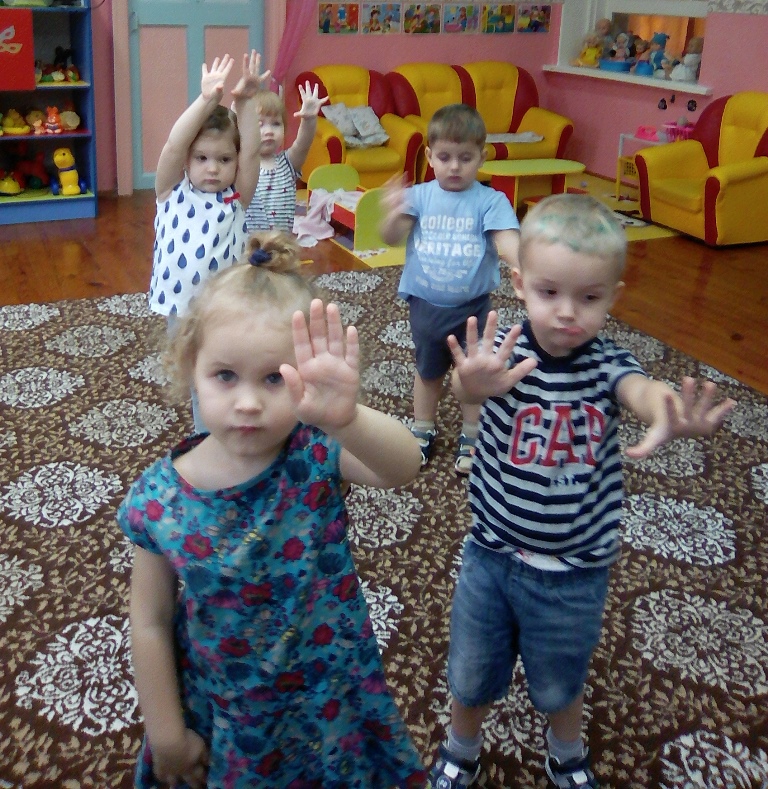 